Уважаемые коллеги!На основании письма Прокуратуры города Белово Управление образования Администрации Беловского городского округа просит Вас организовать «Урок мужества» для школьников в форме дистанционной видео-экскурсии. Необходимо разместить видеозапись экскурсии на сайтах общеобразовательных организаций.Информацию о размещении видеозаписи экскурсии на сайтах общеобразовательных организаций направить на адрес электронной почты edu-borodikhina@mail.ruдо   до 13 .05.2020г.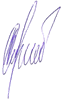 Начальник	Управления   	 	              	 В.Я. Шафирко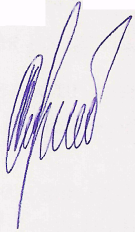 исп. Бородихина И.В., 2-28-40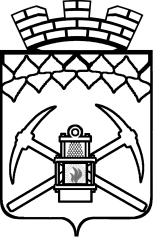 РуководителямКЕМЕРОВСКАЯ ОБЛАСТЬАДМИНИСТРАЦИЯ БЕЛОВСКОГО ГОРОДСКОГО ОКРУГАУПРАВЛЕНИЕ ОБРАЗОВАНИЯ АДМИНИСТРАЦИИ БЕЛОВСКОГО ГОРОДСКОГО ОКРУГА(УПРАВЛЕНИЕ ОБРАЗОВАНИЯ)Юности ул., д. 10, Белово г., 652600Тел: (384-52) 2-28-53, Факс: 2-27-46E-mail: education_belovo@mail.ruhttp://www.edubel.ruОКПО 6061281, ОГРН 1164205085230,ИНН / КПП 4202051510 / 420201001КЕМЕРОВСКАЯ ОБЛАСТЬАДМИНИСТРАЦИЯ БЕЛОВСКОГО ГОРОДСКОГО ОКРУГАУПРАВЛЕНИЕ ОБРАЗОВАНИЯ АДМИНИСТРАЦИИ БЕЛОВСКОГО ГОРОДСКОГО ОКРУГА(УПРАВЛЕНИЕ ОБРАЗОВАНИЯ)Юности ул., д. 10, Белово г., 652600Тел: (384-52) 2-28-53, Факс: 2-27-46E-mail: education_belovo@mail.ruhttp://www.edubel.ruОКПО 6061281, ОГРН 1164205085230,ИНН / КПП 4202051510 / 420201001КЕМЕРОВСКАЯ ОБЛАСТЬАДМИНИСТРАЦИЯ БЕЛОВСКОГО ГОРОДСКОГО ОКРУГАУПРАВЛЕНИЕ ОБРАЗОВАНИЯ АДМИНИСТРАЦИИ БЕЛОВСКОГО ГОРОДСКОГО ОКРУГА(УПРАВЛЕНИЕ ОБРАЗОВАНИЯ)Юности ул., д. 10, Белово г., 652600Тел: (384-52) 2-28-53, Факс: 2-27-46E-mail: education_belovo@mail.ruhttp://www.edubel.ruОКПО 6061281, ОГРН 1164205085230,ИНН / КПП 4202051510 / 420201001КЕМЕРОВСКАЯ ОБЛАСТЬАДМИНИСТРАЦИЯ БЕЛОВСКОГО ГОРОДСКОГО ОКРУГАУПРАВЛЕНИЕ ОБРАЗОВАНИЯ АДМИНИСТРАЦИИ БЕЛОВСКОГО ГОРОДСКОГО ОКРУГА(УПРАВЛЕНИЕ ОБРАЗОВАНИЯ)Юности ул., д. 10, Белово г., 652600Тел: (384-52) 2-28-53, Факс: 2-27-46E-mail: education_belovo@mail.ruhttp://www.edubel.ruОКПО 6061281, ОГРН 1164205085230,ИНН / КПП 4202051510 / 420201001КЕМЕРОВСКАЯ ОБЛАСТЬАДМИНИСТРАЦИЯ БЕЛОВСКОГО ГОРОДСКОГО ОКРУГАУПРАВЛЕНИЕ ОБРАЗОВАНИЯ АДМИНИСТРАЦИИ БЕЛОВСКОГО ГОРОДСКОГО ОКРУГА(УПРАВЛЕНИЕ ОБРАЗОВАНИЯ)Юности ул., д. 10, Белово г., 652600Тел: (384-52) 2-28-53, Факс: 2-27-46E-mail: education_belovo@mail.ruhttp://www.edubel.ruОКПО 6061281, ОГРН 1164205085230,ИНН / КПП 4202051510 / 420201001КЕМЕРОВСКАЯ ОБЛАСТЬАДМИНИСТРАЦИЯ БЕЛОВСКОГО ГОРОДСКОГО ОКРУГАУПРАВЛЕНИЕ ОБРАЗОВАНИЯ АДМИНИСТРАЦИИ БЕЛОВСКОГО ГОРОДСКОГО ОКРУГА(УПРАВЛЕНИЕ ОБРАЗОВАНИЯ)Юности ул., д. 10, Белово г., 652600Тел: (384-52) 2-28-53, Факс: 2-27-46E-mail: education_belovo@mail.ruhttp://www.edubel.ruОКПО 6061281, ОГРН 1164205085230,ИНН / КПП 4202051510 / 420201001Руководителям08.05.202008.05.2020№РуководителямНа №отРуководителям